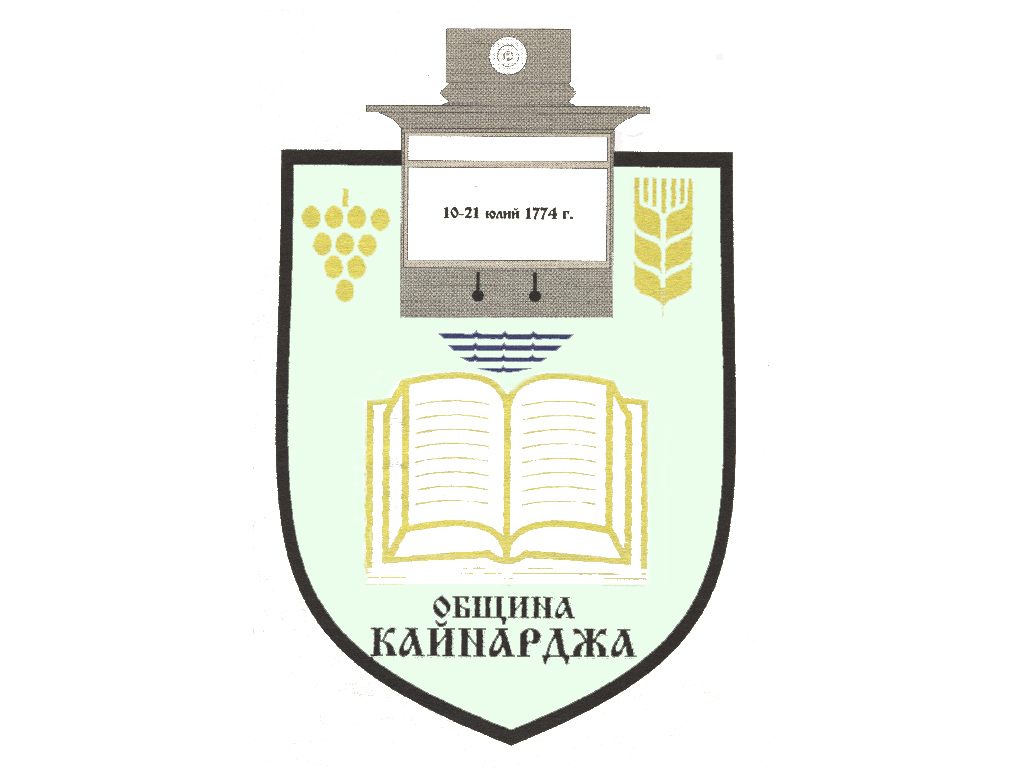 До ……………………………………………………………Гр./с./………………………………………………………обл.СилистраПОКАНА № 30На основание чл.23, ал.4, т.1 от ЗМСМА във връзка с чл.16, ал.1, т.1 и чл.58а от Правилника за организацията и дейността на Общински съвет КайнарджаС В И К В А МНеприсъствено заседание на Общински съвет КайнарджаНа 30.11.2021 г./ вторник / от 11.00 часа  при следнияДНЕВЕН РЕД:Приемане на актуализирано разпределение на направените вътрешни промени по бюджета на община Кайнарджа за третото тримесечие на 2021 година.                                                                                       Внася: Кмета на общинатаОтчитане и приемане на извършените инвестиции в публични активи, извършени за сметка на „Водоснабдяване и канализация“ ООД- Силистра през 2021 г. като част от договор с Асоциацията по водоснабдяване и канализация (АВиК) на обособена територия, обслужвана от „Водоснабдяване и канализация“ ООД-Силистра в община Кайнарджа.                                                                                       Внася: Кмета на общинатаРазрешение за изработване на проект за изменение на кадастрален план, изменение на улична регулация между ос.т.48 и ос.т.45 и изменение на подробен устройствен план-план за регулация за УПИ I -100, УПИ II -99, УПИ III-99, УПИ IV-99, квартал 28 и УПИ XXVI- 100, квартал 25 по плана на с. Господиново, община Кайнарджа.                                                                                       Внася: Кмета на общинатаОтчет за дейностите и мерките, изпълнени през настоящата година по приетата от Общински съвет Кайнарджа – „Програма за енергийна ефективност на община Кайнарджа за 2021 година.                                                                                         Внася: Кмета на общинатаИзказвания и питания.На основание чл.49, ал.1, т.2 от ЗМСМА на 30.11.2021 год. от 10.00 часа ще заседават:ПК по Общинска собственост, устройство на територията, законност и обществен ред, молби и жалби:Милена Стоянова ПерчемлиеваСунай Невзатов ИсмаиловМехмед Ахмедов ЕфраимовДобромир Добрев КовачевДаринка Йорданова ШарбановаПК по Бюджет, икономика, евроинтеграция, екология и нормативни актове:Йордан Милков ЙордановКостадин Стефанов РусевДаринка Йорданова ШарбановаМилена Стоянова ПерчемлиеваАйхан Февзи АлиПредседател на ОбС: Ивайло ПетковВ съответствие с чл.36, т.1 от ЗМСМА и чл.58а от Правилника за организацията и дейността на Общински съвет Кайнарджа заседанието ще се проведе  неприсъствено.